5寸人脸门禁 — QX-MJ500SA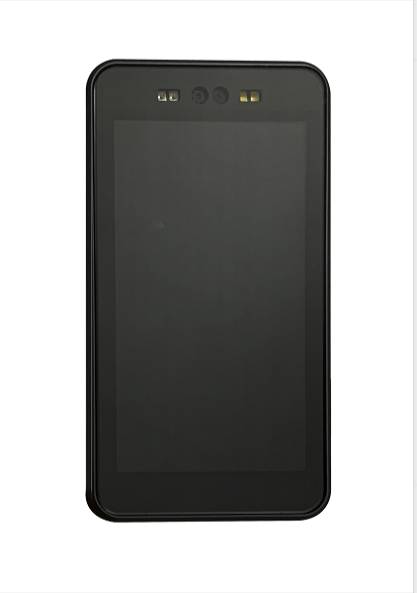 前行智能5寸人脸识别门禁机采用无操作系统的方式将人脸算法直接嵌入到AI专用芯片中，与传统人脸机相比，可实现小于1秒快速启动，低功耗，不发热、不死机，产品性能更卓越，运行更稳定。开启双目活体照片级防假功能时，识别速度小于1秒。产品特性有线/无线网络接入管理；秒级响应，支持2000人脸本地库；双目活体摄像头，精准活体检测，照片级防假；内置白色补光灯/红外补光灯；精选防逆光摄像头，能在各种逆光场景下快速识别；                                                                                                                                                                                                                                                                                                                                                                                                                                                                                                                                                                                                      IP58防水等级；实时通行照片记录功能；单机/联网云平台运行模式可选，联网设备自由级联；联网版本支持Web客户端、支持微信小程序；界面美观，操作简单、快捷，易于使用，同时具备完善的后端管理功能；支持WiFi、TCP/IP、串口、等多种通讯方式，可选配4G；功能描述人员身份快速核验：内置高精度人脸识别算法，快速进行人员身份核验；人脸库快速检索比对；支持批量下发管理:支持局域网/云端/手机端批量下发人脸数据；支持人员比对记录统计:比对记录支持1年以上长期存储，可输出统计报表；支持人员考勤系统:可随时对人员考勤进行导出管理；5寸人脸门禁 — QX-MJ500SA功能描述5寸人脸门禁 — WQH-PRMJ16外观说明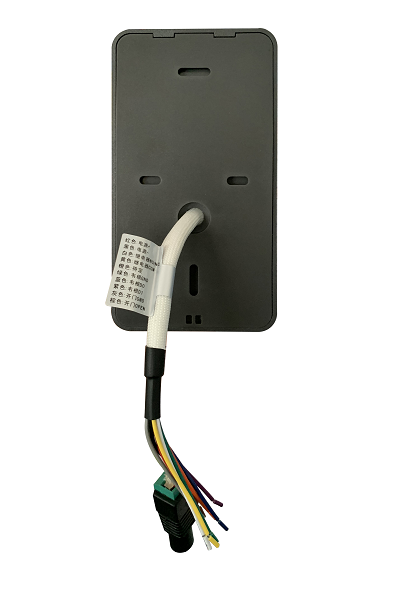 说明：样机展示，以实际货品为准（标配不带电源，自备2A 12V电源。注意避免韦根和OPEN线互碰，防止烧坏设备）COM线，是公共线，一定要接；NC/NO是常闭/常开；根据客户需求对应选择；简易安装流程将电源线、网线引至安装处；将人脸机门禁机挂板用自攻螺丝固定在安装处；安装高度建议1.5~1.6米之间；接上人脸门禁机的电源线、网线；人脸门禁机扣在挂板上；固定人脸门禁机底部的防拆螺丝；通电运行人脸门禁机；客户端下发人脸数据给人脸门禁机；人员通行。地址：深圳市宝安区石岩街道应人石社区应人石应工3街1号厂房全国服务热线：400-880-2811          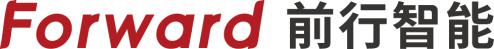 项目描述摄像头双目人脸识别专用摄像机屏幕5寸高清液晶屏，支持800×400分辨率 材质ABS塑胶/铝合金  可选配安装方式标配壁挂式，可选配人脸识别距离0.5～1米人脸库容量支持2000本地人脸库(版本可选)活体识别支持人脸算法活体识别、支持硬件红外活体识别软件接口可支持人脸识别标准SDK接口开发，支持第三方软件对接及调用算法精度准确率达99.7%开机速度小于1秒识别速度小于1秒硬件型号AI低功耗专用芯片存储方式支持云端及本地存储网络类型1个RJ45 10M/100M自适应以太网口 2.4G Wi-Fi （可选配4G模块）对外接口继电器信号韦根26/34部署方式 单机版、局域网、公有云多模式电源DC5V/12V工作温度-10℃～＋60℃   工作温度-10℃～＋60℃   整机功耗工作状态 ＜300微安    待机状态＜100微安通讯方式TCP/IP、WiFi、4G